Uzturlīdzekļu garantiju fonda administrācijas darbības rādītāji par 2024.gada janvāriUzturlīdzekļu garantiju fonda administrācija nodrošina uzturlīdzekļu izmaksu bērniem, ja viens no vecākiem vai abi vecāki tos nenodrošina.Uzturlīdzekļus no Uzturlīdzekļu garantiju fonda iespējams saņemt ja:ir tiesas nolēmums par uzturlīdzekļu piedziņu,nav tiesas nolēmums par uzturlīdzekļu piedziņu, persona sasniegusi pilngadību.No 2011.gada 18.jūnija Uzturlīdzekļu garantiju fonda administrācija pilda Eiropas Savienības Padomes Regulā (EK) Nr.4/2009 par jurisdikciju, piemērojamiem tiesību aktiem, nolēmumu atzīšanu un izpildi, un sadarbību uzturēšanas saistību lietās, piemērošanu Latvijā paredzētās centrālās iestādes funkcijas.No 2014. gada 1.augusta Uzturlīdzekļu garantiju fonda administrācija pilda Hāgas 2007.gada 23.novembra Konvencijā par uzturlīdzekļu bērniem un cita veida ģimenes uzturēšanas līdzekļu pārrobežu piedziņu paredzētās centrālās iestādes funkcijas. Konvencijas mērķis ir atvieglot tiesas nolēmuma par uzturlīdzekļu piedziņu izpildi vai jauna tiesas nolēmuma par uzturlīdzekļu piedziņu pieņemšanu Norvēģijā, Apvienotajā Karalistē, Ukrainā, Albānijā, Bosnijā un Hercegovinā, Amerikas Savienotajās Valstīs, Melnkalnē, Turcijā, Brazīlijā, Baltkrievijā, Hondurasā, Kazahstānā, Gajanā, Nikaragvā, Serbijā, Jaunzēlandē, Ekvadorā, Filipīnās, Kanādas Ontārio vai Manitobas provincēs, ja prasītājs un atbildētājs dzīvo dažādās valstīs. Iesniedzēju skaits, kuriem maksāti uzturlīdzekļi viena vai vairāku bērnu uzturēšanai2024.gada janvārī Uzturlīdzekļu garantiju fonda administrācija maksāja uzturlīdzekļus              26 484 iesniedzējiem. 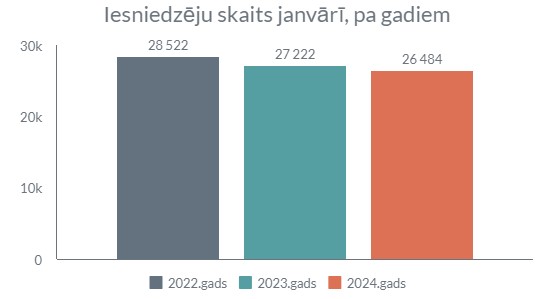 Ar uzturlīdzekļiem nodrošināto bērnu skaits2024.gada janvārī Uzturlīdzekļu garantiju fonda administrācija ar uzturlīdzekļiem nodrošināja 34 907 bērnus.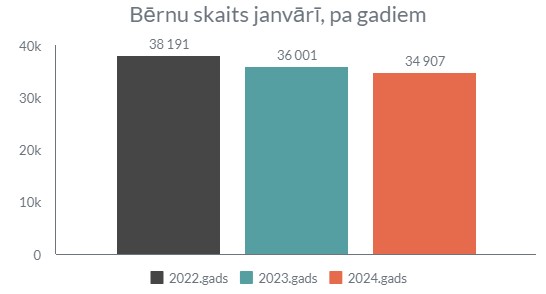 Iesniegumu par uzturlīdzekļu izmaksu skaits2024.gada janvārī Uzturlīdzekļu garantiju fonda administrācijā tika saņemti                          926 iesniegumi par uzturlīdzekļu izmaksu.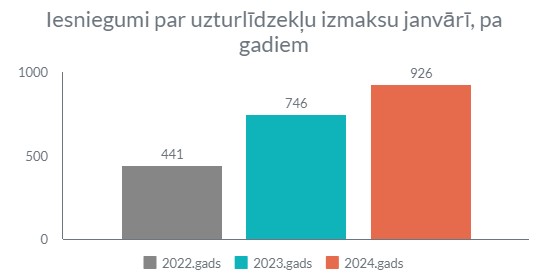 Izmaksāto uzturlīdzekļu apmērs eiro2024.gada janvārī Uzturlīdzekļu garantiju fonda administrācija izmaksāja uzturlīdzekļus 4 209 424 eiro apmērā.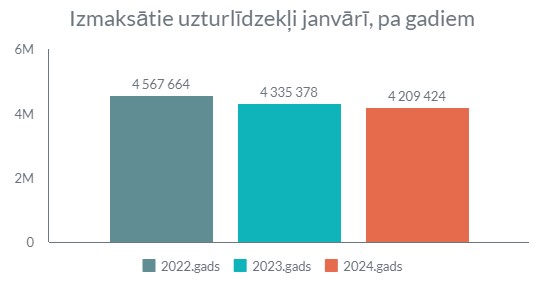 Regresa kārtībā atgūto līdzekļu apmērs eiro2024.gada janvārī Uzturlīdzekļu garantiju fonda administrācija regresa kārtībā atguva izmaksātos uzturlīdzekļus 1 212 956 eiro apmērā.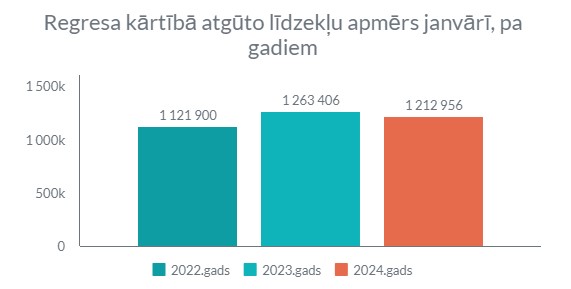 Reģistrēto parādnieku skaits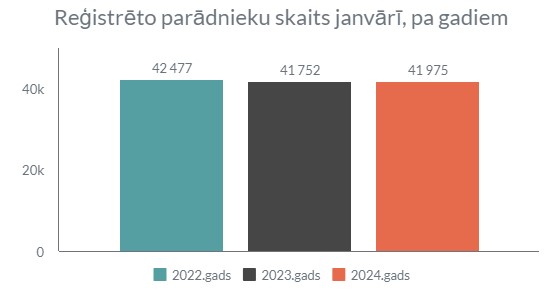 Uzturlīdzekļu parādniekam piemērojamie tiesību liegumiUzturlīdzekļu parādniekam var tikt piemēroti normatīvajos aktos noteiktie tiesību ierobežojumi, piemēram, transportlīdzekļu un kuģošanas līdzekļu vadīšanas tiesību izmantošanas aizliegums, kriminālatbildība par izvairīšanos no pienākuma apgādāt bērnu ar uzturlīdzekļiem, liegums spēlēt azartspēles vai interaktīvās azartspēles un citi.Aktīvie transportlīdzekļu un kuģošanas līdzekļu vadīšanas tiesību izmantošanas liegumi:Nosūtītie pieteikumi par kriminālprocesa uzsākšanu:Parādnieku skaits, kuriem liegts piedalīties azartspēlēs:Uzturlīdzekļu parādnieks var vērsties Uzturlīdzekļu garantiju fonda administrācijā ar iesniegumu, lūdzot noslēgt vienošanos par kārtību, kādā parādnieks veic uzturlīdzekļu un likumisko procentu maksājumus.Aktīvās vienošanās par kārtību, kādā parādnieks veic uzturlīdzekļu un likumisko procentu maksājumus:Starptautiskā sadarbībaNo 2011.gada 18.jūnija Uzturlīdzekļu garantiju fonda administrācija pilda Eiropas Savienības Padomes Regulā (EK) Nr.4/2009 par jurisdikciju, piemērojamiem tiesību aktiem, nolēmumu atzīšanu un izpildi, un sadarbību uzturēšanas saistību lietās, piemērošanu Latvijā paredzētās centrālās iestādes funkcijas.No 2014. gada 1.augusta Uzturlīdzekļu garantiju fonda administrācija pilda Hāgas 2007.gada 23.novembra Konvencijā par uzturlīdzekļu bērniem un cita veida ģimenes uzturēšanas līdzekļu pārrobežu piedziņu paredzētās centrālās iestādes funkcijas. Konvencijas mērķis ir atvieglot tiesas nolēmuma par uzturlīdzekļu piedziņu izpildi vai jauna tiesas nolēmuma par uzturlīdzekļu piedziņu pieņemšanu Norvēģijā, Apvienotajā Karalistē, Ukrainā, Albānijā, Bosnijā un Hercegovinā, Amerikas Savienotajās Valstīs, Melnkalnē, Turcijā,  Brazīlijā, Baltkrievijā, Hondurasā, Kazahstānā, Gajanā, Nikaragvā, Serbijā, Jaunzēlandē, Ekvadorā, Filipīnās, Kanādas Ontārio vai Manitobas provincēs, ja prasītājs un atbildētājs dzīvo dažādās valstīs. IIIIIIIVVVIVIIVIIIIXXXIXII1 277IIIIIIIVVVIVIIVIIIIXXXIXII35IIIIIIIVVVIVIIVIIIIXXXIXII2 680IIIIIIIVVVIVIIVIIIIXXXIXII3 500IIIIIIIVVVIVIIVIIIIXXXIXIIKopāNosūtītie pieteikumi par tiesas nolēmumu par uzturlīdzekļu piedziņu vai Fonda administrācijas lēmumu par uzturlīdzekļu izmaksu, ar kuru vecākam uzlikts pienākums maksāt uzturlīdzekļus, atzīšanu, izpildāmības pasludināšanu vai izpildi ārvalstīs6060Nosūtītie pieteikumi par nolēmumu par uzturlīdzekļu piedziņu pieņemšanu vai par pieņemto nolēmumu grozīšanu ārvalstīs00Saņemtie pieteikumi par tiesas nolēmumu par uzturlīdzekļu piedziņu atzīšanu, izpildāmības pasludināšanu vai izpildi Latvijā11Saņemtie pieteikumi par nolēmumu par uzturlīdzekļu piedziņu pieņemšanu vai par pieņemto nolēmumu grozīšanu Latvijā 33Nosūtītie lūgumi veikt īpašus pasākumus (tai skaitā - noskaidrot parādnieka atrašanās vietu ārvalstīs)1818Saņemtie lūgumi veikt īpašus pasākumus (tai skaitā - noskaidrot parādnieka atrašanās vietu Latvijā)11